Oznámení o konání VZZO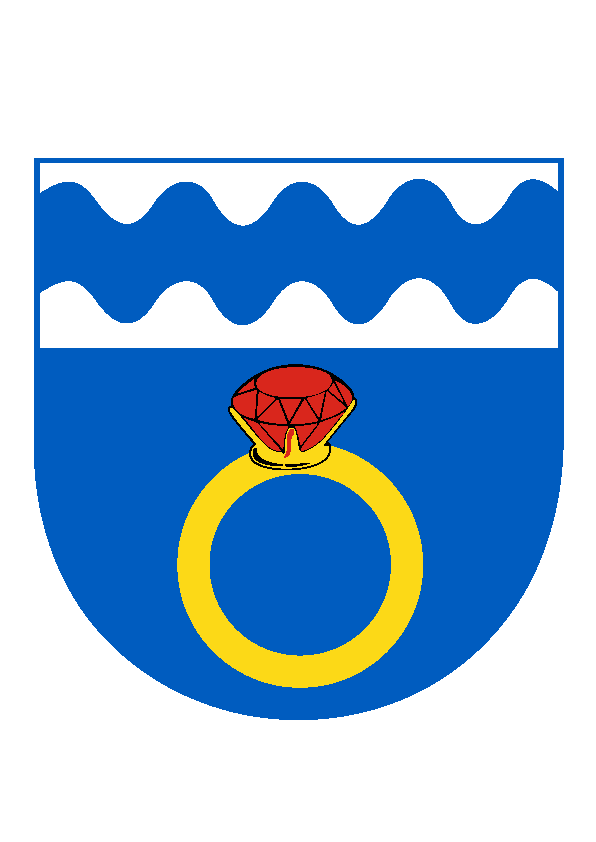 V pondělí 14.6.2021 od 18.00 se bude v sále Kulturního domu Otmarov konat veřejné zasedání Zastupitelstva obce Program:ZahájeníRozpočtové opatření 3/2021Kontrola plnění úkolů z minulého VZZOSmlouva o poskytnutí dotace z rozpočtu Jihomoravského kraje – modernizace VOSmlouva s KTS - ekologie s.r.o.Záměr obce na pronájem budovy č. p. 21Smlouva o smlouvě budoucí o zřízení                věcného břemene EG.D, a.s. – přípojka NN, č. p. 17Různé  Nabídka Vegacom - pokládka plastové                                       infrastruktury – odstoupení od realizacezpracování PD – odvodnění krajské komunikace – předběžná kalkulace                                                                                      _____________________________                                                                                                      Václav Gregorovič    Vyvěšeno (i elektronicky) dne: 2.6.2021Sňato dne: